Institut supérieur de formation paramédicale de  kHémis Miliana  w. d’Ain DéflaModule : anatomie physiologieChapitre : les glandes endocrinesCour : Le pancréas	Le pancréas	PlanDéfinitions : Anatomie du pancréasPhysiologie du pancréasLes hormones pancréatiques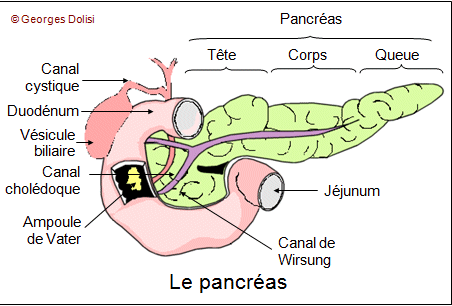 DéfinitionGlande digestive à sécrétion mixte  interne et externe.Le pancréas est fixé à la partie postérieure de l'abdomen, en arrière de l'estomac.Anatomie du pancréasLe pancréas, de forme conique, est situé en profondeur, presque horizontalement, dans la partie supérieure de l'abdomen et accolé à la paroi abdominale postérieure, en arrière de l'estomac. Il mesure environ 15 centimètres de long et pèse de 70 à 80 grammes.Le pancréas est constitué de quatre parties :La tête Est la partie la plus volumineuse. Sa face externe est enchâssée dans le duodénum. Elle se prolonge par un crochet appelé petit pancréas, développé derrière le pédicule mésentérique. La tête est traversée par le canal cholédoque, qui est rejoint par le canal de Wirsung, voie d'évacuation du suc pancréatique. Ces canaux forment parfois un canal commun, l'ampoule de Vater. Tête du pancréas et duodénum constituent un ensemble anatomique dénommé bloc duodénopancréatique.L'isthmeEgalement appelé col, portion rétrécie et peu épaisse du pancréas, assure la jonction entre la tête et le corps. En arrière de l'isthme chemine la veine porte.Le corpsplus épais, est constitué d'un segment de 5 à 8 centimètres.La queue effilée du pancréas se termine dans le hile de la rate.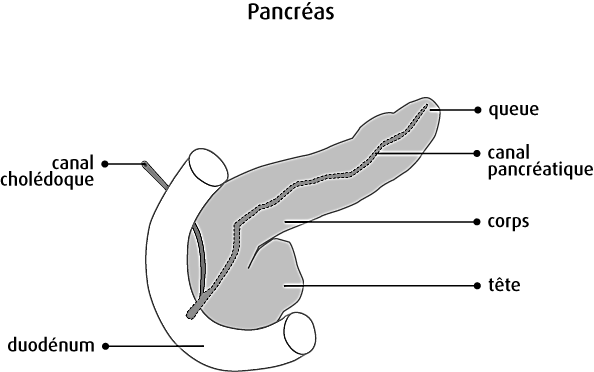 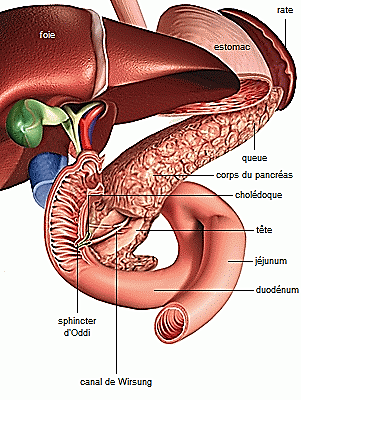 Fig: Le pancréas.Physiologie du pancréasLe pancréas est une glande mixte car elle possède une double action : Un pancréas exocrine qui contribue à la digestion en produisant du suc pancréatique :Sécrétion électrolytique : Bicarbonate.Sécrétion enzymatique : Amylase : enzyme permettant le métabolisme de l'amidon et des dextrines en sucres réducteurs assimilables.Lipase : enzyme permettant le métabolisme des triglycérides.Un pancréas endocrine qui joue un rôle important dans la régulation de la glycémie :Insuline : hormone hypoglycémiante.Glucagon : hormone hyperglycémiante.La fonction endocrine est constituée d'îlots cellulaires, les îlots de Langerhans. Il existe 3 types d'îlots : Les cellules α qui secrètent le glucagon.Les cellules β qui secrètent l'insuline.Les cellules D qui sécrètent la somatostatine.Les cellules F qui sécrètent du polypeptide pancréatique humain.Les hormones pancréatiquesL'insulineL'insuline est sécrétée par les cellules β, elle a un rôle essentiel dans le métabolisme des glucides, des lipides et des protides.Le rôle majeur de l'insuline est le métabolisme des glucides. L'insuline abaisse le taux du sucre sanguin (glycémie), elle est hypoglycémiante par différents mécanismes : Elle favorise la pénétration du glucose à l'intérieur des cellules.Elle favorise le stockage du glucose sous forme de glycogène.Elle inhibe tous les processus de dégradation du glycogène en glucose.Elle inhibe la fabrication de glucose à partie des lipides ou des protides (néoglycogenèse).La sécrétion d'insuline est déclenchée par différents facteurs : L'élévation de la glycémie.L'action de certaines hormones.Les facteurs nerveux.Le glucagonLe glucagon est secrété par les cellules α, ses propriétés sont antagonistes de l'insuline, il est hyperglycémiant: Il favorise la glycogénolyse : libère le glucose à partir du glycogène.Il favorise la fabrication de glucides à partir d'acides aminés.La sécrétion de glucagon est contrôlée par :  Le taux plasmatique du glucose.L'action de certaines hormones.Le système nerveux.La somatostatineLa somatostatine est une hormone qui inhibe de nombreuses fonctions de la digestion (suc gastrique).